SREDA, 25. 3. 2020NAVODILA za delo - UČNI KORAKIKAJ SO IZDELKI/dokazi o znanju UČENCA?UMIJEM SI ROKE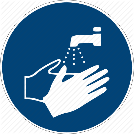 PRIPRAVLJAM POTREBŠČINE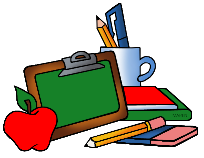 POJEM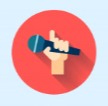 BEREM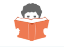 PIŠEM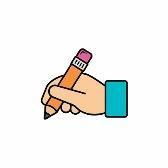 Preden začneš z delom, si temeljito umij roke.Pripravi potrebščine po urniku; MAT,SLJ,NIT, DOD-Naša mala knjižnica.Preglej peresnico, ošili svinčnik, barvice, poglej, če nalivnik deluje. Pripravi tudi ravnilo.Delali bomo po učnih korakih.,1. UK, 2.UK,...SLJ:UK: Mamici zapoj najljubšo pesem in preberi pesmico, Niko G., Mama, Berilo, str. 50. UK: Do konca dneva ji napiši nekaj lepih povedi ali pa nadaljuj po zgledu pesmice in sestavi pesem zanjo.Lahko narediš z njo INTERVJU. Kar želiš. Kar narediš, zapiši v zvezek za SLJ. Umite roke.Petje.Recitiranje pesmi.Zapis v zvezku.UČIM SE NA I-UČBENIKU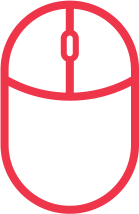 SE GIBLJEMPIŠEM           MAT: UK: Na novo stran V ZVEZEK zapiši naslov ČasUK: Odpri priponko Učim se čas. Sledi in delaj TOČNO  po učnih korakih. Danes rešiš naslova. Čas in  Leto.  Sekunda in Koliko je ura? v ČETRTEK.  Povzetek. in NALOGE pa v PETEK. UK: Rešitve nalog pišeš v zvezek. ODMOR: Razgibaj roke.https://www.youtube.com/watch?v=cgaL-XV_7BMReševanje in učenje prek i-učbenika. Zapis v zvezku. Gibanje ob posnetku.Zapis v zvezku.BEREMGOVORIM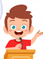 PREHRANJUJEM SE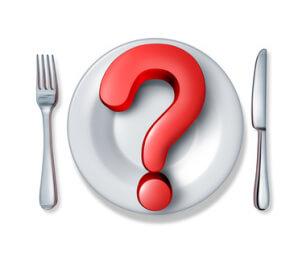 UMIVANJEBEREMRAZISKUJEM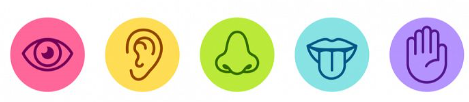 PIŠEM  NIT: UK: Najprej ponovi zadnji zapis v zvezku. Preberi preglednico, ki si jo sestavil.UK: Preberi besedilo v učb. Strani 64, 65.UK: Ustno odgovori na vprašanja:Kaj je bitje? Naštej vrste živih bitij (kraljestva). V katero kraljestvo spadajo lesna goba, praprot, mravlja? V čem je razlika med mesojedci, vsejedci in rastlinojedci? Kaj misliš, da spada v kraljestvo enoceličarjev?MALICA!!!!!UK:  V zvezek nariši MISELNO SHEMO. Na dve strani.1.Na sredini je naslov ŽIVA BITJA. Piši s TISKANIMI IN UPORABLJAJ barve. potem izpelji ŠTIRI ČRTE: na koncu prve zapiši KRALJESTVO ŽIVALI,na koncu druge KRALJESTVO RASTLIN,na koncu tretje KRALJESTVO DROBNIH BITIJ,na koncu četrte pa KRALJESTVO GLIV. UK: Pod vsako KRALJESTVO zapiši podpomenko ZNAČILNOSTI Kaj so značilnosti?  (raziskuj v besedilu)   ter zapiši besede, več besed. VRSTE ( bitja poimenuj) Ne prepisuj celih povedi, samo tisto, kar se ti zdi pomembno.Bodi ustvarjalen. Glasno branje ljudske pravljice.Branje besedila.Ustni odgovori.Glasno branje.Zapisana miselna shema v zvezku.USTVARJAM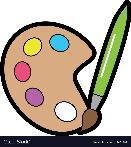 TELOVADIM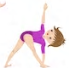 FOTOGRAFIRAM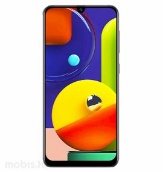 DOD/ NAŠA MALA KNJIŽNICAUK: Poglej si PRILOGO. Jo bom sestavila do večera.Na koncu še telovadim. Poglej prilogo z gimnastičnimi vajami, ki jih pošilja učitelj športa.             ŠPOUK: Poglej vaje in jih izvajaj večkrat na dan. V naravi ali v sobi. UK: Lahko se fotografiraš, posnameš. Branje in ogled priloge.Narejen izdelek. Vrednotenje izdelka.Telovadba (gimnastične vaje). Izvedene gimnastične vaje in štetje.OČISTIMPOTREBŠČINE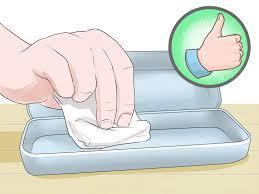 JEMOčisti vse svoje potrebščine in jih pospravi.KOSILO!!!!!Očiščene in pospravljene potrebščine za naslednji dan. Kosilo. OVREDNOTIM SVOJE DELO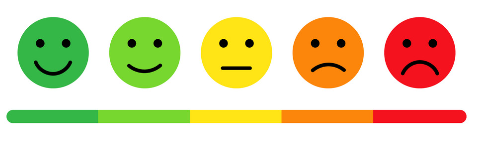 PO KOSILU 3.dan šola na doma je končan. Kaj sem se danes učil? Kaj mi je šlo dobro? Kaj moram popraviti?Kako sem se počutil  v šoli doma? Bi kaj želel predlagati? Kaj bi sporočil svoji učiteljici/učitelju in sošolcem? ***Sporoči mi!samovrednotenje